Lieu de dépôt du dossier de candidature (DREN)_________________مكان إيداع ملف الترشح (الإدارة الجهوية) Option / Discipline choisie                          الشعبة / المادة المختارةFondamental            التعليم الأساسيSecondaire            التعليم الثانويDiplôme___________________________________________________________________الشهادةNoms des wilayas choisies par ordre de 1 à 12_____________أسماء الولايات المختارة بالترتيب من 1 إلى 12NB : les éléments du dossiers sont :  تنبيه : عناصر الملف هي :                                                                                Demande manuscrite adressée au Ministre concerné	- طلب خطي موجه إلى الوزير المعني                           Photocopie de la Carte Nationale d’Identité	 - صورة من بطاقة التعريف الوطنية                                          Photocopies légalisées des diplômes demandés	- صور مصدقة من الشهادات المطلوبة                                       4 photos d’identité récentes	- 4 صور شمسية حديثة                                                                                Date de dépôt _________________________________تاريخ الإيداع Signature du candidat ___________________________توقيع المترشح وزارة التعليم الثانوي والتكوين التقني والمهنيMinistère de l’Enseignement Fondamental  et de la Réforme de l’Education Nationale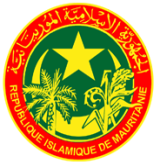 وزارة التعليم الأساسي وإصلاح التهذيب الوطنيMinistère de l’Enseignement Secondaire etde la Formation Technique et Professionnelleوزارة التشغيل والشباب والرياضةMinistère de l’Emploi, de la Jeunesse et des Sportsوزارة التشغيل والشباب والرياضةMinistère de l’Emploi, de la Jeunesse et des Sportsوزارة التشغيل والشباب والرياضةMinistère de l’Emploi, de la Jeunesse et des Sportsاستمارة استعلامات موجهة للمترشحين لاختبار انتقاء مقدمي خدمة التعليم الصورةFiche de renseignements destinée aux candidats au test de sélection de prestataires de service d’enseignementPhotoNom et prénom_______________________________________الاسم الكاملDate et lieu de naissance_______________________________________تاريخ ومحل الميلادNNI_______________________________________الرقم الوطني للتعريفChoix (fondamental/Secondaire)_______________________________________(أساسي / ثانوي)الاختيارعفمزARFRBILعربيةتر إسلاميةتجغفلسفةفرنانجريضياتفكعلوم طر. بدنيةARIRHGPhiloFRANGMATHPCSNEPS1-------------------------------------------------------12-------------------------------------------------------23-------------------------------------------------------34-------------------------------------------------------45-------------------------------------------------------56-------------------------------------------------------67-------------------------------------------------------78-------------------------------------------------------89-------------------------------------------------------910-------------------------------------------------------1011-------------------------------------------------------1112-------------------------------------------------------12